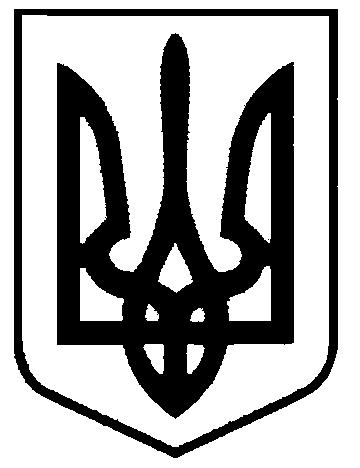 СВАТІВСЬКА МІСЬКА РАДАШОСТОГО СКЛИКАННЯТРИДЦЯТЬ ТРЕТЯ СЕСІЯРІШЕННЯвід  «30» червня  2015 р.                        м. Сватове             «Про  вилучення майна зі статутного фонду КП «Сватове – тепло»»           З метою належного управління та раціонального використання комунального майна, враховуючи подання директора КП «Сватове-тепло» від 14.04.2015 року №102, керуючись п.3,4 ст.78 Господарського Кодексу України, 26 Закону України «Про місцеве самоврядування в Україні», Сватівська міська радаВИРІШИЛА:   Вилучити зі статутного фонду КП «Сватове-тепло» майно, відповідно до додатку №1 на загальну суму 101365,00 (сто одна тисяча триста шістдесят п’ять) гривень та передати його з балансу КП «Сватове-тепло» на баланс Сватівської міської ради.Для прийому - передачі майна зі статутного фонду КП «Сватове-тепло» та передачі його з балансу КП «Сватове-тепло» на баланс Сватівської міської ради створити комісію у складі:Жаданова Л.В.-  голова комісії, заступник міського голови   з питань діяльності виконавчих органів ради;Яковенко О.Л. – секретар комісії, головний бухгалтер КП «Сватове-тепло»; Члени  комісії:Радченко Л.І.- спеціаліст I категорії, бухгалтер ФРВ;Ачкасова С.О. – провідний спеціаліст, юрист Сватівської міської ради;Данильченко В.І.-  директор КП «Сватове-тепло»;Жестовський С.В. –  провідний спеціаліст з комунальних питань міської ради;         3.   Контроль      за        виконанням       даного      рішення      покласти      на     постійну депутатську  комісію міської ради з питань бюджету, соціально-економічного розвитку, промисловості, підприємництва та регуляторної політики..  Сватівський  міський голова				                    Є.В. Рибалко                                                                                                                Додаток №1                                                                                             до рішення 33 сесії                                                                                             Сватівської міської ради                                                                                              від «30»   червня 2015 р.Майно,що підлягає вилученню зі статутного фонду КП «Сватове- тепло» та передачі на баланс Сватівської міської ради»Керівник ФРВ                                                                                                      Н.О.Варибрус№п/пНайменування Од. вим.КількістьСума (грн)1Топочна КДНЗ «Малятко»шт.1101365,00